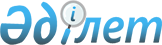 О внесении изменений и дополнений в решение районного маслихата от 23 декабря 2015 года № 291 "Об утверждении бюджета Темирского района на 2016-2018 годы"
					
			С истёкшим сроком
			
			
		
					Решение маслихата Темирского района Актюбинской области от 04 ноября 2016 года № 52. Зарегистрировано Департаментом юстиции Актюбинской области 11 ноября 2016 года № 5135. Срок действия решения - до 1 января 2017 года      В соответствии со статьями 9, 106 Бюджетного кодекса Республики Казахстан от 4 декабря 2008 года, статьей 6 Закона Республики Казахстан от 23 января 2001 года "О местном государственном управлении и самоуправлении в Республике Казахстан" Темирский районный маслихат РЕШИЛ:

      1. Внести в решение Темирского районного маслихата от 23 декабря 2015 года № 291 "Об утверждении бюджета Темирского района на 2016-2018 годы" (зарегистрированное в Реестре государственной регистрации нормативных правовых актов № 4691, опубликованное 26 января 2016 года в газете "Темір") следующие изменения и дополнения:

      в пункте 1:

      в подпункте 1):

      доходы цифры "4 937 182" заменить цифрами "5 136 677,1", в том числе по:

      налоговым поступлениям цифры "3 364 061" заменить цифрами "3 399 807";

      неналоговым поступлениям цифры "2 939" заменить цифрами "2 213,4";

      поступлениям трансфертов цифры "1 565 182" заменить цифрами "1 729 656,7";

      в подпункте 2):

      затраты цифры "4 960 713,8" заменить цифрами "5 160 208,9";

      в подпункте 3):

      чистое бюджетное кредитование цифры "274 022" заменить цифрами "276 627", в том числе по:

      бюджетным кредитам цифры "289 726" заменить цифрами "292 331";

      в подпункте 5):

      дефицит бюджета цифры "- 297 553,8" заменить цифрами "- 300 158,8";

      в подпункте 6):

      финансирование дефицита бюджета цифры "297 553,8" заменить цифрами "300 158,8";

      в пункте 8:

      во втором абзаце:

      цифры "38 734" заменить цифрами "51 695";

      в четвертом абзаце:

      цифры "793 221" заменить цифрами "808 221";

      и дополнить абзацем следующего содержания:

      на создание цифровой образовательной инфраструктуры 7 936 тысяч тенге;

      в пункте 9:

      цифры "31 815" заменить цифрами "48 471";

      в пункте 10:

      в шестом абзаце:

      цифры "14 830" заменить цифрами "15 200,7";

      в седьмом абзаце:

      цифры "370 000" заменить цифрами "485 733";

      и дополнить абзацами следующего содержания:

      на капитальные расходы подведомственных государственных организаций культуры 5 939 тысяч тенге;

      на услуги по обеспечению деятельности государственных органов 2 500 тысяч тенге;

      на социальную помощь и социальное обеспечение 4 500 тысяч тенге;

      в пункте 10-1:

      цифры "11 343" заменить цифрами "10 878".

      2. Приложение 1 к указанному решению изложить в новой редакции согласно приложению к настоящему решению.

      3. Настоящее решение вводится в действие с 1 января 2016 года.

 Бюджет Темирского района на 2016 год
					© 2012. РГП на ПХВ «Институт законодательства и правовой информации Республики Казахстан» Министерства юстиции Республики Казахстан
				
      Председатель сессии

Секретарь

      районного маслихата

районного маслихата

      Ж.ТАЖИБАЕВА

Б.ИЗБАСОВ
Приложение к решению районного маслихатаот 04 ноября 2016 года № 52Приложение 1к решению районного маслихатаот 23 декабря 2015 года № 291Категория

Категория

Категория

Категория

Уточненный бюджет на 2016 год, тысяч тенге

Класс

Класс

Класс

Уточненный бюджет на 2016 год, тысяч тенге

Подкласс

Подкласс

Уточненный бюджет на 2016 год, тысяч тенге

Наименование

Уточненный бюджет на 2016 год, тысяч тенге

I.Доходы

 5 136 677,1 

1

Налоговые поступления

3399807

1

01

Подоходный налог

293334

1

01

2

Индивидуальный подоходный налог

293334

1

03

Социальный налог

236637

1

03

1

Социальный налог

236637

1

04

Hалоги на собственность

2834828

1

04

1

Hалоги на имущество

2771247

1

04

3

Земельный налог

5080

1

04

4

Hалог на транспортные средства

55651

1

04

5

Единый земельный налог

2850

1

05

Внутренние налоги на товары, работы и услуги

30110

1

05

2

Акцизы

1784

1

05

3

Поступления за использование природных и других ресурсов

16500

1

05

4

Сборы за ведение предпринимательской и профессиональной деятельности

11720

5

Фиксированный налог

106

1

08

Обязательные платежи, взимаемые за совершение юридически значимых действий и (или) выдачу документов уполномоченными на то государственными органами или должностными лицами

4898

1

08

1

Государственная пошлина

4898

2

Неналоговые поступления

2213,4

2

01

Доходы от государственной собственности

20,4

2

01

7

Вознаграждения по кредитам, выданным из государственного бюджета

20,4

2

06

Прочие неналоговые поступления

2193

2

06

1

Прочие неналоговые поступления

2193

3

Поступления от продажи основного капитала

5000

3

03

Продажа земли и нематериальных активов

5000

3

03

1

Продажа земли

5000

4

Поступления трансфертов 

1729656,7

4

02

Трансферты из вышестоящих органов государственного управления

1729656,7

4

02

2

Трансферты из областного бюджета

1729656,7

Функциональная группа

Функциональная группа

Функциональная группа

Функциональная группа

Функциональная группа

Сумма, тысяч тенге

Функциональная подгруппа

Функциональная подгруппа

Функциональная подгруппа

Функциональная подгруппа

Сумма, тысяч тенге

Администратор БП

Администратор БП

Администратор БП

Сумма, тысяч тенге

Программа

Программа

Сумма, тысяч тенге

Наименование

Сумма, тысяч тенге

II. Затраты

 5 160 208,9 

01

Государственные услуги общего характера

390325,7

1

Представительные, исполнительные и другие органы, выполняющие общие функции государственного управления

341781,7

1

01

112

Аппарат маслихата района (города областного значения)

21139

1

01

112

001

Услуги по обеспечению деятельности маслихата района (города областного значения)

21139

1

01

122

Аппарат акима района (города областного значения)

96848,7

1

01

122

001

Услуги по обеспечению деятельности акима района (города областного значения)

92448,7

003

Капитальные расходы государственного органа

4400

1

01

123

Аппарат акима района в городе, города районного значения, поселка, села, сельского округа

223794

1

01

123

001

Услуги по обеспечению деятельности акима района в городе, города районного значения, поселка, села, сельского округа

215998

022

Капитальные расходы государственных органов

7796

1

2

Финансовая деятельность

21001

452

Отдел финансов района (города областного значения)

21001

001

Услуги по реализации государственной политики в области исполнения бюджета района (города областного значения) и управления коммунальной собственностью района (города областного значения)

20801

018

Капитальные расходы государственного органа

200

5

Планирование и статистическая деятельность

16970

453

Отдел экономики и бюджетного планирования района (города областного значения)

16970

001

Услуги по реализации государственной политики в области формирования и развития экономической политики, системы государственного планирования и управления района (города областного значения)

16418

004

Капитальные расходы государственного органа

552

9

Прочие государственные услуги общего характера

10573

458

Отдел жилищно-коммунального хозяйства, пассажирского транспорта и автомобильных дорог района (города областного значения)

10573

001

Услуги по реализации государственной политики на местном уровне в области жилищно-коммунального хозяйства, пассажирского транспорта и автомобильных дорог 

10373

013

Капитальные расходы государственного органа

200

02

Оборона

2649

2

1

Военные нужды

1034

2

01

122

Аппарат акима района (города областного значения)

1034

2

01

122

005

Мероприятия в рамках исполнения всеобщей воинской обязанности

1034

2

2

Организация работ по чрезвычайным ситуациям

1615

2

02

122

Аппарат акима района (города областного значения)

1615

2

02

122

006

Предупреждение и ликвидация чрезвычайных ситуаций масштаба района (города областного значения)

1615

04

Образование

2946397

4

1

Дошкольное воспитание и обучение

256682

4

01

464

Отдел образования района (города областного значения)

249589

4

01

464

009

Обеспечение дошкольного воспитания и обучения

188064

040

Реализация государственного образовательного заказа в дошкольных организациях образования

61525

466

Отдел архитектуры, градостроительства и строительства района (города областного значения)

7093

037

Строительство и реконструкция объектов дошкольного воспитания и обучения

7093

4

2

Начальное, основное среднее и общее среднее образование

2589635,7

4

02

464

Отдел образования района (города областного значения)

2509526,7

4

02

464

003

Общеобразовательное обучение

2407335,7

4

02

464

006

Дополнительное образование для детей и юношества 

102191

465

Отдел физической культуры и спорта района (города областного значения)

80109

017

Дополнительное образование для детей и юношества по спорту

80109

9

Прочие услуги в области образования

100079,3

464

Отдел образования района (города областного значения)

100079,3

001

Услуги по реализации государственной политики на местном уровне в области образования 

15853

005

Приобретение и доставка учебников, учебно-методических комплексов для государственных учреждений образования района (города областного значения)

28245

007

Проведение школьных олимпиад, внешкольных мероприятий и конкурсов районного (городского) масштаба

20694

015

Ежемесячные выплаты денежных средств опекунам (попечителям) на содержание ребенка-сироты (детей-сирот) и ребенка (детей), оставшегося без попечения родителей 

6616,3

029

Обследование психического здоровья детей и подростков и оказание психолого-медико-педагогической консультативной помощи населению

11135

067

Капитальные расходы подведомственных государственных учреждений и организаций

17536

06

Социальная помощь и социальное обеспечение

222317

1

Социальное обеспечение

4948

464

Отдел образования района (города областного значения)

4948

030

Содержание ребенка (детей), переданного патронатным воспитателям

4948

6

2

Социальная помощь

192609

6

02

123

Аппарат акима района в городе, города районного значения, поселка, села, сельского округа

10001

6

02

123

003

Оказание социальной помощи нуждающимся гражданам на дому

10001

6

02

451

Отдел занятости и социальных программ района (города областного значения)

182608

6

02

451

002

Программа занятости

47465

6

02

451

004

Оказание социальной помощи на приобретение топлива специалистам здравоохранения, образования, социального обеспечения, культуры, спорта и ветеринарии проживающим в сельской местности в соответствии с законодательством Республика Казахстана

9667

6

02

451

006

Оказание жилищной помощи

2500

6

02

451

007

Социальная помощь отдельным категориям нуждающихся граждан по решениям местных представительных органов

83680

6

02

451

016

Государственные пособия на детей до 18 лет

26451

6

02

451

017

Обеспечение нуждающихся инвалидов обязательными гигиеническими средствами и предоставление услуг специалистами жестового языка, индивидуальными помощниками в соответствии с индивидуальной программой реабилитации инвалида

11180

6

02

464

023

Обеспечение деятельности центров занятости населения

1665

6

9

Прочие услуги в области социальной помощи и социального обеспечения

24760

6

09

451

Отдел занятости и социальных программ района (города областного значения)

24760

6

09

451

001

Услуги по реализации государственной политики на местном уровне в области обеспечения занятости и реализации социальных программ для населения

21867

011

Оплата услуг по зачислению, выплате и доставке пособий и других социальных выплат

1389

025

Внедрение обусловленной денежной помощи по проекту Өрлеу

1504

07

Жилищно-коммунальное хозяйство

152450,7

7

1

Жилищное хозяйство

112750,7

123

Аппарат акима района в городе, города районного значения, поселка, села, сельского округа

6490

027

Ремонт и благоустройство объектов в рамках развития городов и сельских населенных пунктов по Дорожной карте занятости 2020

6490

455

Отдел культуры и развития языков района (города областного значения)

2182,3

024

Ремонт объектов в рамках развития городов и сельских населенных пунктов по Дорожной карте занятости 2020

2182,3

458

Отдел жилищно-коммунального хозяйства, пассажирского транспорта и автомобильных дорог района (города областного значения)

1931

004

Обеспечение жильем отдельных категорий граждан

700

041

Ремонт и благоустройство объектов в рамках развития городов и сельских населенных пунктов по Дорожной карте занятости 2020

1231

464

Отдел образования района (города областного значения)

14916,4

026

Ремонт объектов в рамках развития городов и сельских населенных пунктов по Дорожной карте занятости 2020

14916,4

465

Отдел физической культуры и спорта района (города областного значения)

694

009

Ремонт объектов в рамках развития городов и сельских населенных пунктов по Дорожной карте занятости 2020

694

466

Отдел архитектуры, градостроительства и строительства района (города областного значения)

86537

004

Проектирование, развитие и (или) обустройство инженерно-коммуникационной инфраструктуры

82090

074

Развитие и/или сооружение недостающей инженерно-коммуникационной инфраструктуры в рамках второго направления Программы по дорожной карте занятости 2020

4447

7

2

Коммунальное хозяйство

32000

7

03

458

Отдел жилищно-коммунального хозяйства, пассажирского транспорта и автомобильных дорог района (города областного значения)

32000

7

03

458

012

Функционирование системы водоснабжения и водоотведения

22500

7

03

458

026

Организация эксплуатации тепловых сетей, находящихся в коммунальной собственности районов (городов областного значения)

9500

3

Благоустройство населенных пунктов

7700

7

03

123

Аппарат акима района в городе, города районного значения, поселка, села, сельского округа

7700

7

03

123

011

Благоустройство и озеленение населенных пунктов

7700

08

Культура, спорт, туризм и информационное пространство

256889

8

1

Деятельность в области культуры

146174

8

01

455

Отдел культуры и развития языков района (города областного значения)

146174

8

01

455

003

Поддержка культурно-досуговой работы

146174

8

2

Спорт

14361

8

02

465

Отдел физической культуры и спорта района (города областного значения)

14361

001

Услуги по реализации государственной политики на местном уровне в сфере физической культуры и спорта

10349

006

Проведение спортивных соревнований на районном (города областного значения) уровне

1750

007

Подготовка и участие членов сборных команд района (города областного значения) по различным видам спорта на областных спортивных соревнованиях

2262

8

3

Информационное пространство

56326

8

03

455

Отдел культуры и развития языков района (города областного значения)

52326

8

03

455

006

Функционирование районных (городских) библиотек

52236

007

Развитие государственного языка и других языков народов Казахстана

90

8

03

456

Отдел внутренней политики района (города областного значения)

4000

8

03

456

002

Услуги по проведению государственной информационной политики

4000

8

9

Прочие услуги по организации культуры, спорта, туризма и информационного пространства

40028

8

09

455

Отдел культуры и развития языков района (города областного значения)

19196

8

09

455

001

Услуги по реализации государственной политики на местном уровне в области развития языков и культуры

12050

032

Капитальные расходы подведомственных государственных учреждений и организаций

7146

8

09

456

Отдел внутренней политики района (города областного значения)

20832

8

09

456

001

Услуги по реализации государственной политики на местном уровне в области информации, укрепления государственности и формирования социального оптимизма граждан

13664

8

09

456

003

Реализация мероприятий в сфере молодежной политики

7068

006

Капитальные расходы государственного органа

100

10

Сельское, водное, лесное, рыбное хозяйство, особо охраняемые природные территории, охрана окружающей среды и животного мира, земельные отношения

126435

1

Сельское хозяйство

55027

453

Отдел экономики и бюджетного планирования района (города областного значения)

15726

099

Реализация мер по оказанию социальной поддержки специалистов

15726

462

Отдел сельского хозяйства района (города областного значения)

16069

001

Услуги по реализации государственной политики на местном уровне в сфере сельского хозяйства 

16069

473

Отдел ветеринарии района (города областного значения)

23232

001

Услуги по реализации государственной политики на местном уровне в сфере ветеринарии 

7895

006

Организация санитарного убоя больных животных

1530

008

Возмещение владельцам стоимости изымаемых и уничтожаемых больных животных, продуктов и сырья животного происхождения

12157

010

Проведение мероприятий по идентификации сельскохозяйственных животных

1650

10

6

Земельные отношения

10887

10

06

463

Отдел земельных отношений района (города областного значения)

10887

10

06

463

001

Услуги по реализации государственной политики в области регулирования земельных отношений на территории района (города областного значения)

10737

007

Капитальные расходы государственного органа

150

9

Прочие услуги в области сельского, водного, лесного, рыбного хозяйства, охраны окружающей среды и земельных отношений

60521

473

Отдел ветеринарии района (города областного значения)

60521

011

Проведение противоэпизоотических мероприятий

60521

11

Промышленность, архитектурная, градостроительная и строительная деятельность

11478

11

2

Архитектурная, градостроительная и строительная деятельность

11478

11

02

466

Отдел архитектуры, градостроительства и строительства района (города областного значения)

11478

11

02

467

001

Услуги по реализации государственной политики в области строительства, улучшения архитектурного облика городов, районов и населенных пунктов области и обеспечению рационального и эффективного градостроительного освоения территории района (города областного значения)

11148

015

Капитальные расходы государственного органа

330

12

Транспорт и коммуникации

55941

12

1

Автомобильный транспорт

55941

12

01

458

Отдел жилищно-коммунального хозяйства, пассажирского транспорта и автомобильных дорог района (города областного значения)

55941

022

Развитие транспортной инфраструктуры

898

12

01

458

023

Обеспечение функционирования автомобильных дорог

5043

045

Капитальный и средний ремонт автомобильных дорог районного значения и улиц населенных пунктов

50000

13

Прочие

35248

13

3

Поддержка предпринимательской деятельности и защита конкуренции

9266

13

03

469

Отдел предпринимательства района (города областного значения)

9266

001

Услуги по реализации государственной политики на местном уровне в области развития предпринимательства и промышленности 

9036

004

Капитальные расходы государственного органа

230

13

9

Прочие

25982

123

Аппарат акима района в городе, города районного значения, поселка, села, сельского округа

25982

040

Реализация мер по содействию экономическому развитию регионов в рамках "Программы Развития регионов до 2020 года" 

25982

14

Обслуживание долга

20,4

1

Обслуживание долга

20,4

452

Отдел финансов района (города областного значения)

20,4

013

Обслуживание долга местных исполнительных органов по выплате вознаграждений и иных платежей по займам из областного бюджета

20,4

15

Трансферты

960058,1

1

Трансферты

960058,1

452

Отдел финансов района (города областного значения)

960058,1

006

Возврат неиспользованных (недоиспользованных) целевых трансфертов

764,1

007

Бюджетные изъятия

932704

051

Трансферты органам местного самоуправления

26590

ІІІ.Чистое бюджетное кредитование

276627

Бюджетные кредиты

292331

07

Жилищно-коммунальное хозяйство

243860

1

Жилищное хозяйство

243860

458

Отдел жилищно-коммунального хозяйства, пассажирского транспорта и автомобильных дорог района (города областного значения)

243860

053

Кредитование на реконструкцию и строительство систем тепло, водоснабжения и водоотведения

243860

10

Сельское, водное, лесное, рыбное хозяйство, особо охраняемые природные территории, охрана окружающей среды и животного мира, земельные отношения

48471

1

Сельское хозяйство

48471

453

Отдел экономики и бюджетного планирования района (города областного значения)

48471

006

Бюджетные кредиты для реализации мер социальной поддержки специалистов

48471

категория

категория

категория

категория

Сумма, тысяч тенге

классы

классы

классы

Сумма, тысяч тенге

подклассы

подклассы

Сумма, тысяч тенге

Наименование

Сумма, тысяч тенге

5

Погашение бюджетных кредитов

15704

01

Погашение бюджетных кредитов

15704

1

Погашение бюджетных кредитов выданных из государственного бюджета

15704

Функциональная группа

Функциональная группа

Функциональная группа

Функциональная группа

Функциональная группа

Сумма, тысяч тенге

Функциональная подгруппа

Функциональная подгруппа

Функциональная подгруппа

Функциональная подгруппа

Сумма, тысяч тенге

Администратор БП

Администратор БП

Администратор БП

Сумма, тысяч тенге

Программа

Программа

Сумма, тысяч тенге

Наименование

Сумма, тысяч тенге

IV. Сальдо по операциям с финансовыми активами

0

V.Дефицит бюджета

- 300 158,8 

VІ.Финансирование дефицита бюджета

 300 158,8 

категория

категория

категория

категория

категория

Сумма, тысяч тенге

классы

классы

классы

классы

Сумма, тысяч тенге

подклассы

подклассы

подклассы

Сумма, тысяч тенге

Наименование

Сумма, тысяч тенге

7

Поступление займов

292331

01

Внутренние государственные займы

292331

2

2

Договоры займа

292331

16

Погашение займов

15744,2

1

Погашение займов

15744,2

452

Отдел финансов района (города областного значения)

15744,2

008

Погашение долга местного исполнительного органа перед вышестоящим бюджетом

15704

021

Возврат неиспользованных бюджетных кредитов, выданных из местного бюджета

40,2

8

Используемые остатки бюджетных средств

23572

01

Остатки бюджетных средств

23572

1

1

Остатки свободных бюджетных средств

23572

